Kinder GradeWEEK 1 AND 2KinderSemana 1 y 2AssignmentTaskOnline - On Cleverhttps://clever.com/in/wisd 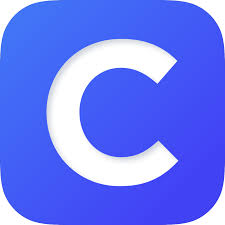 LANGUAGEARTSWeek 1:  March 23-27Unit 5 Week 1 Lesson 1EQ: How have people learned to live in bad weather? Read the story of the week “Weather Around the World”  Pg. 29- 37  and complete the follow up questions at the end of the story. -Check for Understanding pg. 39-Connect Text and Illustrations pg. 40PhonicsReview and Reinforce: Words for Cc /k/ and Tt /t/ (pg 16); Words for Short Oo /o/ and Long Oo /o/ (pg. 17-19)Decodable Story“Tif and Cole” pg. 20-23*Istation (Reading for PK-8th)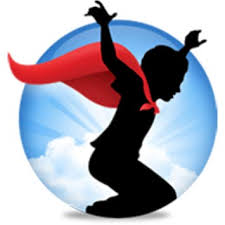 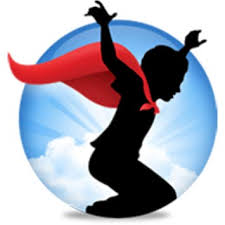 Teachers will send letters home with usernames and passwords for students to continue their individual pathways. Access Instructions:  http://bit.ly/istationenglish OR http://bit.ly/istationspanish Log in to your child’s campus:  www.istation.com/IstationHome *Pearson Realize (K-5 Rdg)LANGUAGEARTSWeek 2:  March 30-Apr 3 Unit 5 Week 2 Lesson 1EQ: What helps plants live in hot climates?Read the story of the week “A Desert In Bloom” pg. 65-73 and complete the follow up questions at the end of the story;-Check for Understanding pg. 75-Find Text Structure pg. 76-Find Important Details pg. 77PhonicsReview and Reinforce: Words for Bb /b/, pg. 52, Initial and final Blends pg. 53-55Decodable Story“They Get Big!” pg. 56-59*Istation (Reading for PK-8th)Teachers will send letters home with usernames and passwords for students to continue their individual pathways. Access Instructions:  http://bit.ly/istationenglish OR http://bit.ly/istationspanish Log in to your child’s campus:  www.istation.com/IstationHome *Pearson Realize (K-5 Rdg)MATHEMATICSWeek 1:  March 23-27During this unit, students explore traditional and special edition pennies, nickels, dimes, and quarters.Students use sorting and classifying skills to discern distinguishing features and identify U.S. coins byname. The emphasis in Kindergarten is on identification only and not on value, relationships, or countingcollections.Pearson Realize Topic 9 K.4(A)-Lesson 1- Penny  pg. 475-480-Lesson 2 - Nickel pg. 481-486 -Lesson 3 - Dime pg.487-492-Lesson 4 - Quarter pg. 493-498*Imagine Math Blueprint (PreK - 2nd)MATHEMATICSWeek 2:  March 30-April 3During this unit, students explore traditional and special edition pennies, nickels, dimes, and quarters.Students use sorting and classifying skills to discern distinguishing features and identify U.S. coins byname. The emphasis in Kindergarten is on identification only and not on value, relationships, or countingcollections.Pearson Realize Topic 9 K.4(A)-Lesson 1- Penny  pg. 475-480-Lesson 2 - Nickel pg. 481-486 -Lesson 3 - Dime pg.487-492-Lesson 4 - Quarter pg. 493-498*Imagine Math Blueprint (PreK - 2nd)SCIENCEWeek 1:  March 23-27Daily Objective:K.10AB Plant and Animal CharacteristicsPlants are made up of parts including roots, stems, and leaves.Introduce the parts of plants by showing pictures and discussing where each part of the plant is located.  Find a plant outside and point out the parts of the plant.Draw a picture of a flowering plant and label each part of the plant:  roots, stem, and leaves.*StemScopes (Science)     http://bit.ly/wisdstemscopes *EduSmart (Science) http://bit.ly/wisdedusmart Youtube:  Parts of a Plant The Dr. Binocs ShowSCIENCEWeek 2:  March 30-Apr 3Daily ObjectiveK.10AB Plant and Animal CharacteristicsExplain how animals have bodies made up of parts including the head, eyes, and limbs. Explain how animals have different body coverings like skin, fur, scales, and shells and discuss how each body part helps them for survival and to adapt in their environment.Examples of animals to sort and classify would be mammals, birds, and fish.  How are these animals different from each other and point out their body parts?*StemScopes (Science)     http://bit.ly/wisdstemscopes *EduSmart (Science) http://bit.ly/wisdedusmart Youtube:  Fur, Feathers, Scales, or SkinSOCIALSTWeek 1:  March 23-27Ch. 5 Lesson 8:How Has School Changed? Read page 141 and complete all questions and activities.  Ch. 5 Lesson 9:How Has The World Changed? Read page 143 and complete all questions and activities.*Pearson Realize (K-5  SS)SOCIALSTWeek 2:  March 30-Apr 3Ch.5 Lesson 10:How Has Technology Changed? Read page 145 and complete all questions and activities. *Pearson Realize (K-5  SS)FechaTareaOnline - On Cleverhttps://clever.com/in/wisd 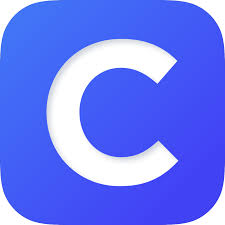 ARTESDELENGUAJESemana 1:  23-27 de marzoUnidad 5 Semana 1 Lección 1EQ: ¿Cómo han aprendido las personas a vivir con mal tiempo?Lea la historia de la semana "Clima alrededor del mundo" Pág. 29-37 y complete las preguntas de seguimiento al final de la historia.-Compruebe para entender pág. 39-Conectar texto e ilustraciones pág. 40Lección de fonéticaRevisión y refuerzo: palabras para Cc / k / y Tt / t / (pg 16); Palabras para Short Oo / o / y Long Oo / o / (p. 17-19)Historia decodificable"Tif y Cole" pág. 20-23* Istation (Lectura para PK-8th)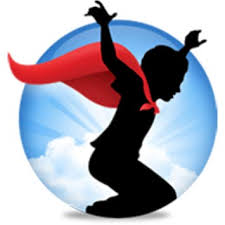 Los maestros enviarán cartas a casa con nombres de usuario y contraseñas para que los estudiantes continúen sus caminos individuales.Instrucciones de acceso: http://bit.ly/istationenglish O http://bit.ly/istationspanishInicie sesión en el campus de su hijo: www.istation.com/IstationHome* Pearson Realize (K-5 Rdg)ARTESDELENGUAJEWeek 2:  March 30-Apr 3Unidad 5 Semana 2 Lección 1EQ: ¿Qué ayuda a las plantas a vivir en climas cálidos?Lea la historia de la semana "A Desert In Bloom" pág. 65-73 y complete las preguntas de seguimiento al final de la historia;-Compruebe para entender pág. 75-Encontrar estructura de texto pág. 76-Encontrar detalles importantes pág. 77Lección de fonéticaRepaso y refuerzo: palabras para Bb / b /, pág. 52, Mezclas inicial y final pág. 53-55Historia decodificable"Se hacen grandes!" pg. 56-59* Istation (Lectura para PK-8th)Los maestros enviarán cartas a casa con nombres de usuario y contraseñas para que los estudiantes continúen sus caminos individuales.Instrucciones de acceso: http://bit.ly/istationenglish O http://bit.ly/istationspanishInicie sesión en el campus de su hijo: www.istation.com/IstationHome* Pearson Realize (K-5 Rdg)MATEMATICASWeek 1:  March 23-27Durante esta unidad, los estudiantes exploran centavos, monedas de cinco centavos, monedas de diez centavos y monedas tradicionales y de edición especial.Los estudiantes usan habilidades de clasificación y clasificación para discernir características distintivas e identificar monedas de EE. UU. Pornombre. El énfasis en Kindergarten está solo en la identificación y no en el valor, las relaciones o el conteocolecciones.Pearson Realize Topic 9 K.4(A)-Lesson 1- Penny  pg. 475-480-Lesson 2 - Nickel pg. 481-486 -Lesson 3 - Dime pg.487-492-Lesson 4 - Quarter pg. 493-498*Imagine Math Blueprint (PreK - 2nd)MATEMATICASWeek 2:  March 30-April 3Durante esta unidad, los estudiantes exploran centavos, monedas de cinco centavos, monedas de diez centavos y monedas tradicionales y de edición especial.Los estudiantes usan habilidades de clasificación y clasificación para discernir características distintivas e identificar monedas de EE. UU. Pornombre. El énfasis en Kindergarten está solo en la identificación y no en el valor, las relaciones o el conteocolecciones.Pearson Realize Topic 9 K.4(A)-Lesson 1- Penny  pg. 475-480-Lesson 2 - Nickel pg. 481-486 -Lesson 3 - Dime pg.487-492-Lesson 4 - Quarter pg. 493-498*Imagine Math Blueprint (PreK - 2nd)CIENCIAWeek 1:  March 23-27Daily Objective: STEMSCOPES 1.9b/c Interdependency Day 1: Identify vocabulary/Identify basic needs Day 2: Learner will identify  how living organisms depend on each other. Day 3/4: Learner will describe  the energy transfer through food chainsDay 5:  Learner will explain  how animals use their environment to meet basic needs.*StemScopes (Science)     http://bit.ly/wisdstemscopes *EduSmart (Science) http://bit.ly/wisdedusmart  Explain pull down tab: Picture Vocabulary 1.9BC  Explain pull down tab: Science Rock - Food Chains and Web CIENCIAWeek 2:  March 30-Apr 3Daily Objective(1.10a Animal Characteristics)Day 1: I can identify animal body coverings and describe how it may help in an animal's survival. Day 2: I will explore different environments and discuss what body coverings would help an animal to survive.  Day 3: I will learn about body parts/appendages that help animals to move and survive. Day 4: I will identify the different body parts that animals use to eat (claws, sharp/flat teeth, beaks/bills)Day 5: I can explain how the characteristics of an animal allow for it to live, move, and eat in its environment. *StemScopes (Science)     http://bit.ly/wisdstemscopes *EduSmart (Science) http://bit.ly/wisdedusmart  ESTUDIOSSOCWeek 1:  March 23-27Ch. 5 Lección 8:  ¿Cómo ha cambiado la escuela? Lea la página 141 y complete todas las preguntas y actividades.Ch. 5 Lección 9:  ¿Cómo ha cambiado el mundo? Lea la página 143 y complete todas las preguntas y actividades.*Pearson Realize (K-5  SS)ESTUDIOSSOCWeek 2:  March 30-Apr 3Ch.5 Lección 10:¿Cómo ha cambiado la tecnología? Lea la página 145 y complete todas las preguntas y actividades.*Pearson Realize (K-5  SS)